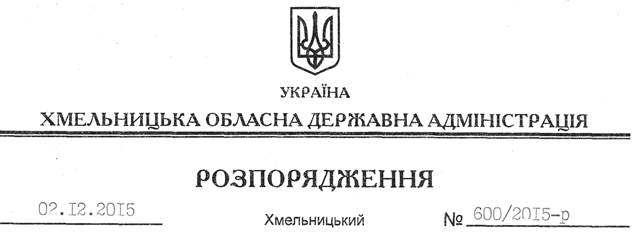 На підставі статей 6, 39 Закону України “Про місцеві державні адміністрації”, постанов Кабінету Міністрів України від 27 листопада 1998 року № 1893 “Про затвердження Інструкції про порядок обліку, зберігання і використання документів, справ, видань та інших матеріальних носіїв інформації, які містять службову інформацію”, від 18 грудня 2013 року № 939 “Порядок організації та забезпечення режиму секретності в державних органах, органах місцевого самоврядування, на підприємствах, в установах і організаціях”:1. Встановити, що рішення про можливість прийому обласною державною адміністрацією іноземних делегацій, груп та окремих іноземців (далі – іноземці) приймаються головою облдержадміністрації.2. Визначити Департамент економічного розвитку, промисловості та інфраструктури облдержадміністрації відповідальним за організацію прийому іноземців і роботу з ними у приміщенні облдержадміністрації.3. Департаменту економічного розвитку, промисловості та інфраструктури облдержадміністрації:3.1. Розробляти спільно із структурними підрозділами облдержадміністрації програми прийому і роботи з іноземцями відповідно до вимог пункту 82 постанови Кабінету Міністрів України від 27 листопада 1998 року № 1893.3.2. Завчасно надавати копії програм прийому і роботи з іноземцями в Управління Служби безпеки України у Хмельницькій області та сектор режимно-секретної роботи апарату облдержадміністрації.3.3. За підсумками прийому іноземців складати звіт про виконання програми прийому і роботи з іноземцями, копію якого надсилати в Управління Служби безпеки України у Хмельницькій області та сектор режимно-секретної роботи апарату облдержадміністрації.3.4. Вести журнал обліку ділових зустрічей з іноземними делегаціями, групами, іноземними громадянами відповідно до встановлених вимог.4. Прийом іноземців в облдержадміністрації здійснювати у кімнатах 114 або 203, які до початку відвідування іноземцями та після нього перевіряються працівниками сектору режимно-секретної роботи апарату облдержадміністрації.5. Експертній комісії облдержадміністрації проводити оцінку матеріальних носіїв інформації, які плануються для передачі іноземцям.6. Структурним підрозділам облдержадміністрації, які самостійно здійснюють прийом іноземців:6.1. Визначити відповідальних за прийом іноземців та проведення роботи з ними.6.2. Завчасно повідомляти Управління Служби безпеки України у Хмельницькій області, Департамент економічного розвитку, промисловості та інфраструктури та сектор режимно-секретної роботи апарату облдержадміністрації про прийом іноземців.6.3. Надсилати копії програм та звітів про перебування іноземців в Управління Служби безпеки України у Хмельницькій області, Департамент економічного розвитку, промисловості та інфраструктури та сектор режимно-секретної роботи апарату облдержадміністрації.7. Сектору режимно-секретної роботи апарату облдержадміністрації здійснювати постійний контроль за охороною інформації з обмеженим доступом та забезпеченням режиму секретності під час прийому і проведення роботи з іноземцями в облдержадміністрації.8. Визнати таким, що втратило чинність, розпорядження голови облдержадміністрації від 22 лютого 2012 року № 37/2012-р “Про охорону службової інформації та забезпечення режиму секретності під час прийому іноземних делегацій, груп та окремих іноземців”.9. Контроль за виконанням цього розпорядження залишаю за собою.Голова адміністрації							М.ЗагороднийПро охорону інформації з обмеженим доступом та забезпечення режиму секретності під час прийому іноземних делегацій, груп та окремих іноземців